                 Проєкт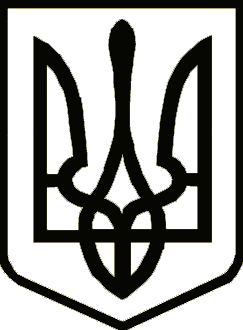 УкраїнаНОСІВСЬКА  МІСЬКА РАДА
Носівського району ЧЕРНІГІВСЬКОЇ  ОБЛАСТІВИКОНАВЧИЙ КОМІТЕТ                                                                                                                                                          Р І Ш Е Н Н Я 	                                                                                                         __________2019 року                    м.Носівка                                          №______          Про затвердження висновку про доцільність позбавленнябатьківських правКеруючись  статтею 34 Закону України «Про місцеве самоврядування в Україні», статтею 11 Закону України  «Про  забезпечення організаційно-правових умов соціального захисту дітей-сиріт та дітей, позбавлених батьківського піклування», статтею 164 Сімейного кодексу України, Порядком провадження органами опіки та піклування діяльності, пов’язаної із захистом прав дитини, затвердженим Постановою Кабінетом Міністрів України №866 від 24.09.2008 року, розглянувши матеріали засідання Комісії з питань захисту прав дитини від 20.12.2019 року (протокол №14), висновок служби у справах дітей Носівської міської ради від 16.12.2019 року №01-14/322, виконавчий комітет міської ради вирішив:1. Затвердити висновок Органу опіки та піклування про доцільність позбавлення батьківських прав ХХХХ, ХХХХ р.н., відносно його  малолітнього сина, ХХХХ, ХХХХ р. н.        2. Органу опіки та піклування звернутися  до судових органів з позовною заявою про позбавлення батьківських прав громадянина ХХХХ відносно ХХХХ.3. Контроль за виконанням даного рішення покласти на заступника міського голови з питань гуманітарної сфери Л. Міщенко.Міський голова                                                                        В.ІГНАТЧЕНКО                                                                                                 Додаток                                                                                                                  до рішення виконкому                                                                                                                 Носівської міської ради                                                                                                                 від      .12.2019р. №ВисновокНосівської міської ради  як органу опіки та піклуванняпро доцільність позбавлення батьківських  прав ХХХХ, ХХХХ  р.н., відносно його синаХХХХ, ХХХХ  р.н.           Відповідно до cт.34 Закону України «Про місцеве самоврядування в Україні»,  ст. 11 Закону України «Про забезпечення організаційно-правових умов соціального захисту дітей-сиріт та дітей, позбавлених батьківського піклування»,  ст. 164 Сімейного кодексу України, Порядку провадження органами опіки та піклування діяльності, пов’язаної із захистом прав дитини, затвердженого Постановою Кабінету Міністрів України №866 від 24.09.2008 року », органи опіки та піклування забезпечують вирішення питання щодо захисту особистих прав та інтересів дітей, які залишилися без піклування батьків.         Малолітній ХХХХХ, ХХХХХ р. н., взятий   05.01.20ХХ року на облік в службу у справах дітей, як такий,  що перебуває у складних життєвих обставинах. Рішенням  виконавчого комітету Носівської міської ради «Про негайне відібрання малолітніх дітей»  від 15.01.20ХХ року № Х, ХХХХ відібраний у матері ХХХХ, ХХХХ р. н., мешканки  вул. ХХХХ, ХХХ, м. Носівка, Чернігівська обл. Дитина   була поміщена до Ніжинського  центру соціально-психологічної реабілітації дітей служби у справах дітей Чернігівської обласної державної адміністрації, де перебуває і на теперішній час.  Справа щодо відібрання дітей у ХХХХХ знаходиться на розгляді у Носівському  районному суді.                Згідно свідоцтва про народження серія І-ХХ №ХХХХ  ХХХХ, ХХХХ р. н., батьком  дитини  являється ХХХХХ, ХХХХ р. н., який зареєстрований за адресою:   вул. ХХХХХ, ХХХ, с. ХХХХХ, Фастівського району, Київської області.  Відповідно до довідки ХХХХХ  сільської ради від 22.08.20ХХ року №5ХХ,  громадянин  ХХХХХ за місцем реєстрації не проживає з 200ХХроку.   На даний час проживає в м. Києві, вул. ІХХХХ, буд.ХХ.          За час перебування дитини на обліку в службі у справах дітей та систематичному  відвідуванні сім’ї за адресою: вул. ХХХХ, ХХ, м. Носівка,  працівниками служби та фахівцями соціальної роботи ЦСССДМ не зафіксовано спілкування рідного батька ХХХХ з дитиною ХХХХХ, 19.10.20ХХ р. н.  Батько не піклується про фізичний і духовний розвиток дитини, її навчання, підготовку до самостійного життя, зокрема: не забезпечує необхідного харчування, медичного догляду, лікування дитини, що негативно впливає на її фізичний розвиток.         ХХХХ був повідомлений про перебування ХХХ в реабілітаційному центрі. Службою у справах дітей був направлений лист громадянину ХХХХ  з проханням вказати позицію щодо сина, а саме -  чи  має він намір забрати  ХХХ  та проживати разом із ним.          Згідно заяви ХХХХ від 13.12.20ХХ року, він не вважає ХХХ своїм сином та не має наміру опікуватися його долею, тому надав письмову згоду на позбавлення його батьківських прав.           Враховуючи вищевикладене та в інтересах малолітньої дитини, з метою захисту її прав та інтересів, відповідно до п.2  ч.1 ст.164 Сімейного кодексу України, ХХХХ, 02.06.19ХХ р.н., може бути позбавлений  судом батьківських прав відносно його сина, ХХХХ,   19.10.20ХХ р. н., оскільки ухиляється від виконання батьківських обов’язків.Міський голова                                                                  В.ІГНАТЧЕНКО